Уважаемые коллеги!20 ноября 2017 года в рамках Всероссийского дня правовой помощи детям управление образования и науки Липецкой области проводит телемост «В стране прав». С 13:00 до 15:00 из конференц-зала управления будет вестись онлайн трансляция телемоста в сети Интернет. В качестве гостей и экспертов в студии будут сменять друг друга профессиональные юристы, судьи, представители силовых ведомств и органов исполнительной власти региона. Возможность задавать вопросы будет не только у тех ребят, которые будут присутствовать в конференц-зале, но и из муниципалитетов (посредством чата/через социальные сети). Кроме того, в ходе мероприятия запланировано подведение итогов областного конкурса детских эссе «Закон и подросток».На мероприятие приглашаются дети и подростки, педагоги и заместители руководителей образовательных учреждений по учебно-воспитательной работе. Просим Вас обеспечить участие муниципалитета в региональном телемосте «В стране прав», организовать аудиторию участников на местах, подготовить соответствующее телекоммуникационное оборудование (согласно приложению 1), назначить координатором телемоста в своем муниципалитете руководителя органа управления образованием. Мероприятие проводится в целях правового просвещения детей и подростков, формирования у несовершеннолетних правовой культуры в целях формирования позитивных представлений, взглядов, ценностных ориентаций, установок, обеспечивающих соблюдение, исполнение и использование юридических норм.Контактное лицо по организации и проведению телемоста – ведущий консультант отдела опеки и попечительства Илюшина Алина Игоревна, контактный телефон 8 (4742) 32-95-13, эл. почта: ai@obluno.lipetsk.su . Сведения о координаторе телемоста (Ф.И.О., должность, контактный телефон) просим направить на вышеуказанную электронную почту до 10 ноября 2017 года.Также просим Вас обеспечить широкое информирование населения муниципального района (городского округа) о данном мероприятии, а также о всех запланированных в муниципалитете мероприятиях в рамках Всероссийского дня правовой помощи детям через средства массовой информации, информационные стенды и официальный интернет-сайт администрации с указанием запланированных мероприятий.Напоминаем вам, что в целях подготовки в Министерство юстиции Российской Федерации информации об организации и проведении Всероссийского дня правовой помощи детям необходимо будет представить в управление по адресу электронной почты: ai@obluno.lipetsk.su :- в срок до 21.11.2017 г. сведения о результатах участия в проведении Всероссийского дня правовой помощи детям (согласно приложению 2).Начальник управления 						С.Н. КосаревИлюшина Алина Игоревна32-95-13Приложение 1 к письму управления образования и науки Липецкой области РУКОВОДСТВО ПО ПОДКЛЮЧЕНИЮ К ТЕЛЕМОСТУI. Для муниципальных органов управления образованием, органов опеки и попечительстваПерейдите по следующей ссылке: http://media.iro48.ru:5080/openmeetings/ Если у Вы уже зарегистрированы, введите имеющиеся логин и пароль (поля «Username»  и «Password» соответственно) и нажмите «Sign in».Если Вы не зарегистрированы в системе,  выберите пункт «Not a member?» («Регистрация»).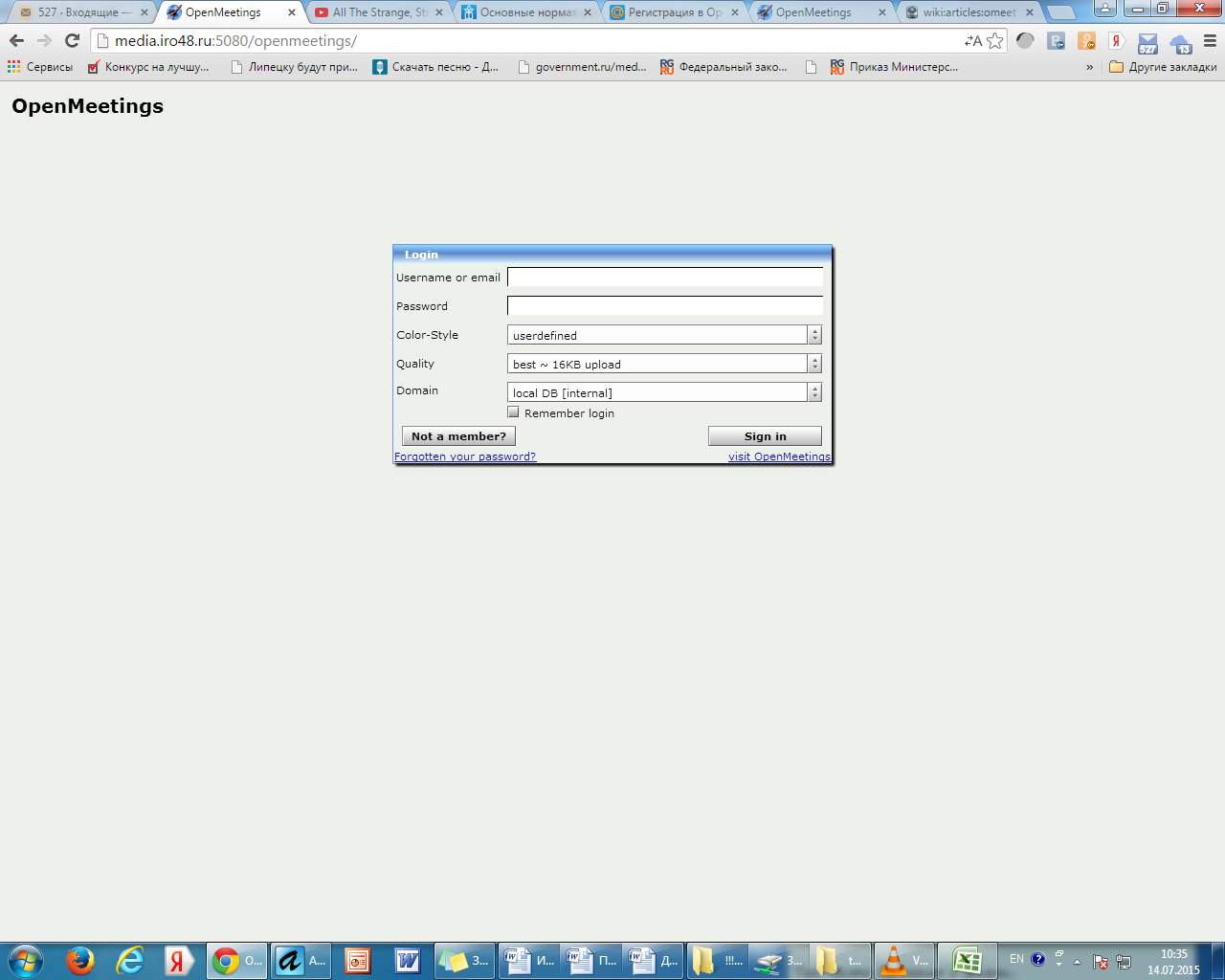 В новом окне заполните все необходимые поля, выберите во вкладке «Timezone» свой часовой пояс (Московское время), в поле «Language» (язык) выберите «Russian» (русский язык) и нажмите кнопку «Register» 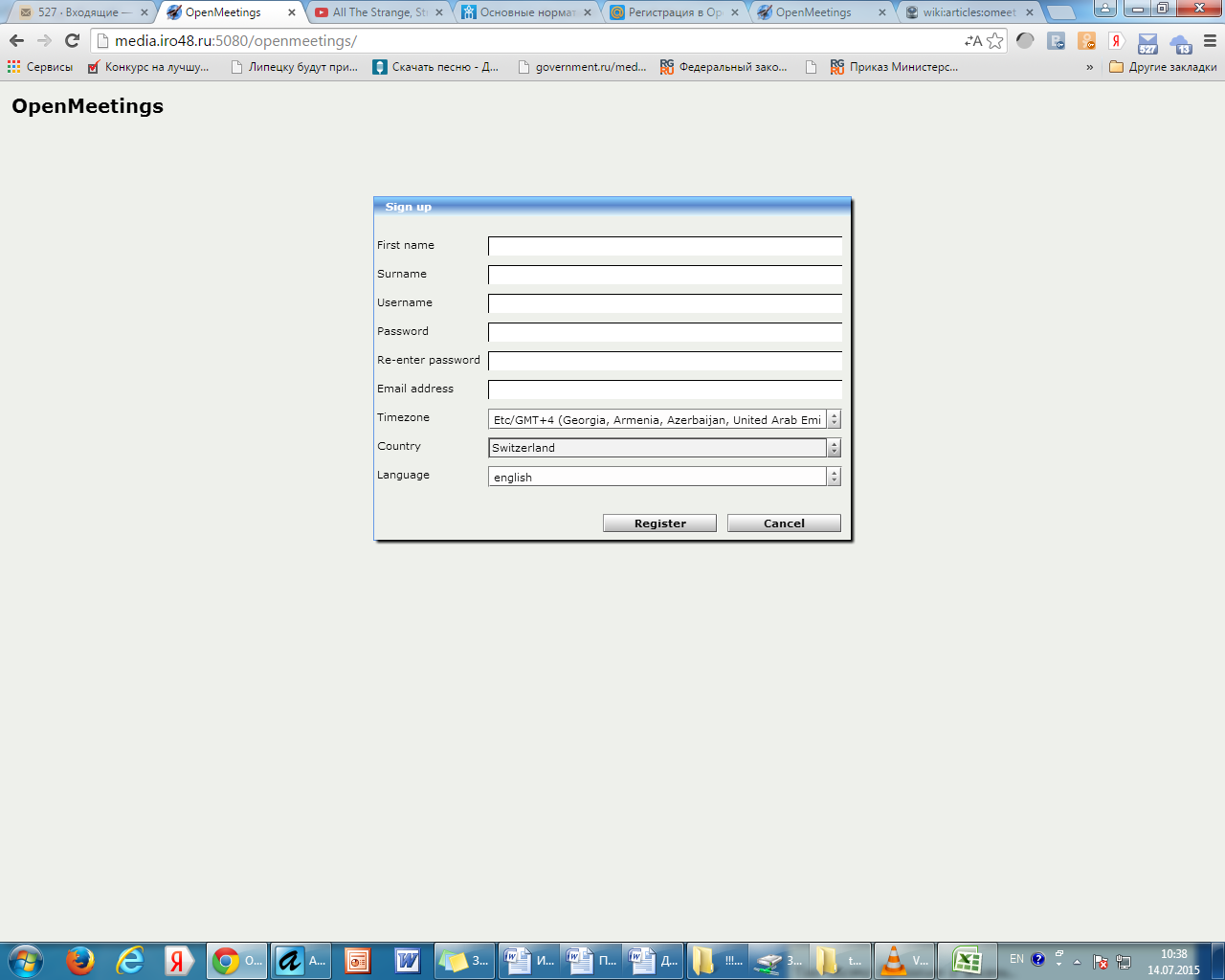 Введите свой логин и пароль на появившейся странице и нажмите кнопку «Sign it» («Войти»).Далее перейдите во вкладку «Rooms» («Комнаты») и выберите комнату Vebinar_UOIN2. Войдите в нее. 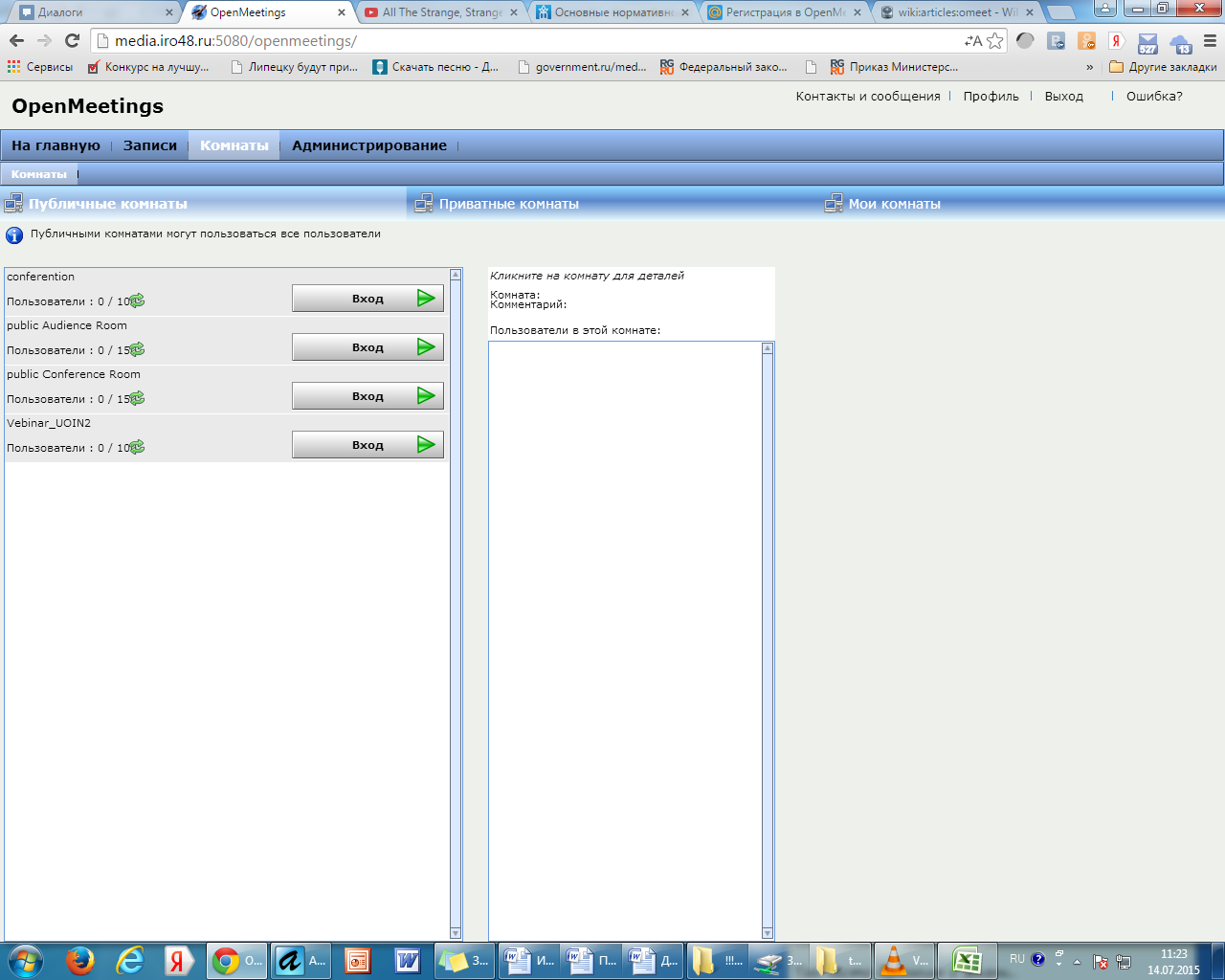 Программно-аппаратные требования- Операционная система: Windows 7 и выше- Браузер: с установленным плагином Adobe Flash.-Интернет-канал: не менее 2 Мбит.- Оборудование: веб-камера, отдельный микрофон (рекомендуется использовать узконаправленный микрофон, желательно с кнопкой включения-выключения)Колонки и микрофон должны отстоять друг от друга на расстоянии не менее .	II. Просмотр трансляции через YouTubeТакой способ подойдет, если от Вас не предполагается выступления или в точке подключения слабый интернет-канал.Для просмотра трансляции необходимо перейти на страницу: http://www.deptno.lipetsk.ru/sobranye.htm Ссылка на трансляцию появится на указанной странице за 20 мин. до начала мероприятия.Приложение 2 к письму управления образования и науки Липецкой области Информация о проведении мероприятий во Всероссийский день правовой помощи детям 20.11.2017 г._____________________________________________________(наименование муниципалитета)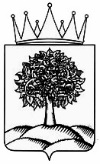 УПРАВЛЕНИЕ ОБРАЗОВАНИЯ И НАУКИ ЛИПЕЦКОЙ ОБЛАСТИЦиолковского ул., д.18, г. Липецк, 398600Тел. (4742) 34-95-25. Факс (4742) 74-88-02E-mail: root@obluno.lipetsk.su , www.deptno.lipetsk.ru УПРАВЛЕНИЕ ОБРАЗОВАНИЯ И НАУКИ ЛИПЕЦКОЙ ОБЛАСТИЦиолковского ул., д.18, г. Липецк, 398600Тел. (4742) 34-95-25. Факс (4742) 74-88-02E-mail: root@obluno.lipetsk.su , www.deptno.lipetsk.ru УПРАВЛЕНИЕ ОБРАЗОВАНИЯ И НАУКИ ЛИПЕЦКОЙ ОБЛАСТИЦиолковского ул., д.18, г. Липецк, 398600Тел. (4742) 34-95-25. Факс (4742) 74-88-02E-mail: root@obluno.lipetsk.su , www.deptno.lipetsk.ru УПРАВЛЕНИЕ ОБРАЗОВАНИЯ И НАУКИ ЛИПЕЦКОЙ ОБЛАСТИЦиолковского ул., д.18, г. Липецк, 398600Тел. (4742) 34-95-25. Факс (4742) 74-88-02E-mail: root@obluno.lipetsk.su , www.deptno.lipetsk.ru Главам администраций муниципальных районов (городских округов)№На №Организации, где проводятся мероприятияКоличество пунктов по консультированиюКоличество обращенийКоличество обращенийКоличество обращенийКоличество случаев консультационной помощиКоличество случаев консультационной помощиКоличество случаев консультационной помощиКоличество массовых мероприятий по правовому просвещениюЧисленность участников массовых мероприятий по правовому просвещениюОрганизации, где проводятся мероприятияКоличество пунктов по консультированиювсегоиз них детейиз них родителей, опекунов, приемных семейвсегоиз них детейиз них родителей, опекунов, приемных семейКоличество массовых мероприятий по правовому просвещениюЧисленность участников массовых мероприятий по правовому просвещениюДетские дошкольные учрежденияУчебные заведения общего образованияДругие организацииВсего по организациямКоличество материалов, опубликованных в СМИКоличество материалов, размещенных в сети Интернет